Vatra DorneiHotel Dorna 3*TARIFE 12.01- 19.12.2022Tarifele cazare pentru 2 persoane si single, pe zi, cu mic dejun inclus și  acces la : piscina interioara incalzita, sauna salina , sauna finlandeză, saună umedă , camera rece si sala de fitness . 	      În zilele de sărbători (Paste, Craciun, Revelion)se vor emite pachete complete de servicii .  Camerele duble superior, apartamentele și suita pot fi suplimentate, iar locurile suplimentare se vor încasa astfel:Important:locurile suplimentare se asigură pe paturi pliante în camerele superioare de 4* și pe canapea extensibilă în apartament.nu se asigură locuri suplimentare în camere de 3* sau camera standard 4*1 adult + 1 copil ( indiferent de vârsta acestuia)se va achita cv camera regim dublucazare locuri suplimentare minim 2 copii: cel mai mare achită integral locul suplimentar, fiecare din ceilalți copii40 leio nu se vând camere cazare regim single in lunile august, week-end-uri, pe durata vacanțelorLa receptia hotelului, turistii vor achita taxa locala 1,5 lei/ pers/ zi si tazxa salvamont 2lei/ sejur.Pentru grupurile organizate, tarifele se vor negocia în funcție de cantitatea de servicii comandată și gradul deocupare.IMPORTANT : nu se admit animale de companie.OPTIONAL : SERVICII DE MASA dejun : 60,00 lei/ zi /1 pers ; cina :   60,00 lei/ zi /1 pers.Gratuit pe perioada sejurului: acces lapiscina interioara incalzita, sauna salina , sauna finlandeză, saună umedă , camerarece si sala de fitnessMASAJ – contra costTRATAMENT BALNEAR : Pachet standard 3 proceduri/zi /1 pers/ 85 lei ( 1 procedură principală+ 2 procedurielectroterapie)Duminica nu se face tratament.Tratamentul nu se decontează prin Casa de Sănătate sau Casa Națională de PensiiTarifele contin TVAPreturile stabilite vor fi valabile pe o perioada de maxim 30 de zile de la data ofertarii cu exceptia cazurilor in care partile convin in mod expres un alt termen de valabilitate.OFERTE BALNEO 2021Cele mai atractive oferte cu tratament inclus s-au dovedit a fi pachetele speciale balneo. Le veți putea achiziționa în următoarele perioade :1 martie - 20 aprilie, 8 mai - 15 iunie și 19 septembrie - 18 decembrieVor face excepție zilele cuprinse în pachetul de servicii pentru Sărbătorile de Paști și sărbătorile libere legale.Tariful pentru fiecare pachet este pentru o persoană, cazarea se va face în regim dublu. Nu se vând camere în regim single sau în partaj. Procedurile de tratament vor fi prescrise de medic în urma unei consultații medicale de specialitate.DECADA BALNEARĂ	- 2990 lei/cameră•	cazare în cameră dublă de 3* pentru un sejur de 9 nopți•	mic dejun – bufet suedez•	fișă cont : 540 lei /sejur/cameră•	tratament: 7 zile/ 2 proceduri/ persoană electroterapie pe zi•	acces la piscină interioară încălzită, saună finlandeză, saună umedă, saună salină, frigidarium (cameră rece) și sala de fitnessAcces doar cu certificat verdeHAI LA BĂI	 - 2530 lei/cameră•	cazare în cameră dublă de 3* pentru un sejur de 5 nopți•	mic dejun – bufet suedez•	fișă cont : 600 lei/ sejur/cameră•	tratament: 5 zile/ 2 proceduri electroterapie pe zi•	acces la piscină interioară încălzită, saună finlandeză, saună umedă, saună salină, frigidarium (cameră rece) și sala de fitnessAcces doar cu certificat verdeO SĂPTĂMÂNĂ REFACERE – 2180 lei/camerăcazare în cameră dublă de 3* pentru un sejur de 6 nopNi mic dejun – bufet suedezfișă cont : 200 lei/ sejur/camerătratament: 5 zile/ 2 proceduri electroterapie pe ziacces la piscină interioară încălzită, saună finlandeză, saună umedă, saună salină, frigidarium (cameră rece) și sala de fitnessAcces doar cu certificat verdeOfertă cu tratament 2021TRATAMENT ȘI RELAXARESEJUR DE 7 NOPŢITarif pachet 2 persoane, cazare cu mic dejun sau demipensiune, acces spa și tratament 3 proceduri incluse:3190 lei – cazare cu mic dejun3790 lei – cazare cu demipensiunePachetul conține:•	Cazare în camera standard 4*• Mic dejun• Consultaie medicala gratuita• Pachet de tratament standard:1 baie cu apa minerala / zi2 proceduri electroterapie / zi• Acces la centrul SPA :• Piscina interioara• Sauna uscata• Sauna umeda• Sala de fi tness• Sauna salina• Sauna cu infrarou• Internet gratuit• Parcare gratuitaLa pachetul cazare cu depimensiune se va asigura suplimentar:•	Fișă cont 700 lei / 2 persoane ( se comandă a la carte până la epuizarea sumei )•	Un masaj general de relaxareDiferențe la cazare / 2 pers / sejur 7 nopți:•	cameră 4* superior..............200 lei•	apartament standard ..........360 leiIMPORTANT :Pentru locuri suplimentare se va achita de catre turiti în funcție de vârsta;• Oferta nu este valabila în perioada sarbatorilor, când vor fi pachete de servicii și în luna August.• Turitii trebuie sa prezinte adeverința de la medicul de familie cu mențiunea ”apt pentru tratament balnear”• Pachetul de proceduri nu poate fi schimbat cu alte servicii hoteliere.• Nu lucram cu casa de pensii sau cea de sanatate. Serviciile medicale nu se deconteaza.HAI LA SKI 2021Începând cu 09.01.2022 pentru minim 3 nopți , în cursul săptămânii începând de duminică și inclusiv joi veți primi a 4-a noapte gratuită din tariful STANDARDȘi nu ne oprim aici …Dacă vă veți convinge prietenii să vină cu dumneavoastră, pentru un grup de minim 8 persoane vă vom răsfăța cu un pachet de relaxare pentru domni și doamne.FIECARE PACHET INCLUDE 2 PROCEDURI :•	pachet relaxare:	Drenaj limfatic + un masaj parțialHotel Dorna **** este foarte bine poziționat față de pârtiile din Vatra Dornei:•	la baza Pârtiei Parc: 1300 m lungime, 210m diferenţa de nivel, 2 instalaţii de transport pe cablu tip Teleschi și 1 Baby-schi;•	lângă Pârtia Veveriţa ( 10 minute de mers pe jos): 800 m lungime, 250 m diferenţă de nivel;•	aproape de Pârtia Telescaun (5 minute cu mașina): 3200 m lungime, 400 m diferenţa de nivel, instalaţie de transport pe cablu tip Telescaun;* Oferta nu este valabilă în perioada vacanței copiilorROMANTIC SPA 2022Invitați-vă perechea la Hotel DORNA****din Vatra Dornei și petreceți momente de neuitat !!!Numai 1290 LEISERVICII INCLUSE ÎN PACHET :•	2 nopți de cazare în camera dublă superior de 4*, pat matrimonial king size (1,80x2 m)•	1 cină romantica în Restaurantul Dorna**** (Fișă cont 300 Ron)•	mic dejun în camera•	masaj de cuplu cu lumânari calde•	șampanie în camera•	acces la :•	piscină interioara•	saună finlandeza (uscată)•	saună umedă•	saună salină•	frigidarium (cameră rece)•	sala de fitness•	internet gratuitBONUS :10% Discount la următoarele servicii extra pachet:•	consumație în restaurant•	servicii masajPutem asigura atmosfera ideală pentru răsfățul persoanei iubite. Serviciile foarte bune de ca- zare și masă vor fi acompaniate de un tratament de relaxare special . Veți beneficia de acces zilnic la zona Spa a hotelului, iar simNurile dumneavoastră vor fi seduse, cucerite printr-un masaj special cu uleiuri calde și aromate, sub formă de lumânări.Putem fi cei mai buni complici ai dumneavoastră, iar la pachetul de mai sus, contra cost, să asigurăm servicii suplimentare (flori, tort, ciocolată etc). Împreună putem oferi un sejur de neuitat persoanei iubite.OFERTA MĂRȚIȘOR 2022CAZARE CU MIC DEJUN 2 PERSOANE 3 ZILE850 - cameră dublă 3*950 - cameră dublă standard 4*1070 - cameră dublă superior 4*1120 - apartament standard1270 - apartament superior1270 - suită superior ( pentru 4 persoane )Tariful este exprimat în lei, include TVA și este pentru două persoane.SERVICII INCLUSE ÎN PACHET• 3 nopi cazare• Mic dejun• Șampanie și ciocolata în camera• Internet gratuit• Parcare gratuita supravegheata videoEXTRA• 50% reducere la orice tip de masaj-ȘI NU NE OPRIM AICI …Daca va veți convinge prietenii sa vina cu dumneavoastra, pentru un grup de minim 8persoane va vom rasfața cu un pachet de relaxare pentru domni și doamne.Fiecare pachet include 2 proceduri :• Pachet relaxare:• Drenaj limfatic• Un masaj partialOferta este valabila din 1 pâna pe 31 martie în limita locurilor disponibileCazare in :Camera dubla 3*344Single in dubla de 3*304Camera dublă standard (4*)380Single in dubla standard340Cameră dublă superior (4*)430Single în dublă superior390Apartament standard (4*)460Single in apartament 4*420Apartament superior 4*530Suita superior 4*(4 persoane)860Single in suita ( 2persoane )790Tarif 1 copil/ noapte/ cazare cu mic dejun si acces spaTarif 1 copil/ noapte/ cazare cu mic dejun si acces spaTarif 1 copil/ noapte/ cazare cu mic dejun si acces spaTarif 1 copil/ noapte/ cazare cu mic dejun si acces spaTarif 1 copil/ noapte/ cazare cu mic dejun si acces spaVârsta6-96-1314-17AdultFără locsuplimentarCu pat suplimentarCu pat suplimentarCu pat suplimentar407498130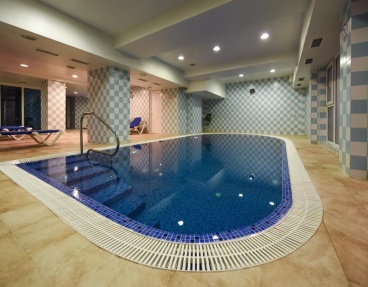 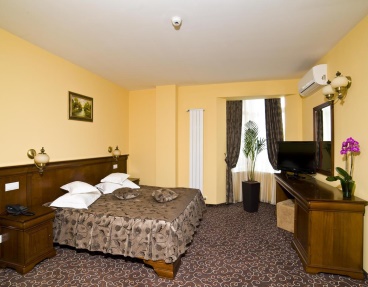 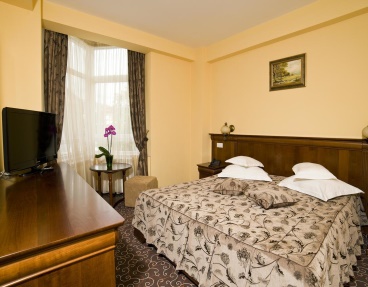 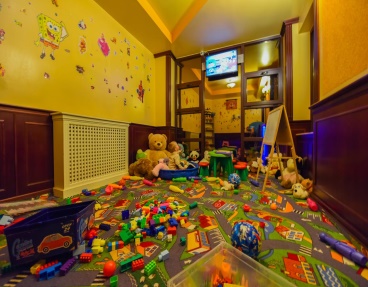 